ResumeShyam N. Gupta, MBBS, MD (Gyne & Obs), FIAGEDMC Reg. No.: DMC/R/14373Assistant Professor Obstetrics & GynecologyGynae Laparoscopy Surgeon and HysteroscopyFetal Medicine & Clinical GeneticsMRCOG part 1, London, UKAdditional TrainingTrained in General Gynecology & Obstetrics UltrasoundTrained in ColposcopyTrained in Hospital Infection Prevention & control		    Trained in Health System Research & Data AnalysisTrained in Good Clinical Practice (GCP) & Basic EthicsCAREER SUMMARYSpecial InterestGynae Laparoscopy and Hysteroscopy – Fellowship Indian Academy of Gyne Endoscopist (IAGE)Performing Diagnostic Lap for infertility, Lap cystectomy, Lap adhesiolysis, Lap oophorectomy, Lap hysterectomy, LAVH, Lap management of Endometriosis etcDiagnostics Hysterectomy, polypectomy, synechiolysis, tubal canulation, septal resection, myomectomy etcFetal MedicineTrained at FETAL MEDICINE WORKSHOP, All India Institute of Medical Sciences, AIIMS, New Delhi.Certificate of participation in “UNDERSTANDING THE UNBORN”- an international conference at People Tree Hospitals, Bangalore and Bangalore RCOG TrustCertificate of Attendance for theoretical course in 11-13 weeks fetal scan, Doppler Ultrasound and Antenatal surveillance, Fetal Echocardiography and Cervical Assessment from The Fetal Medicine Foundation, London, UKClinical Genetics for AllTrained at FETAL Imaging Academy, Bengaluru.EDUCATIONMBBS (Nov 2001 – Feb 2008) - Tribhuwan University, NepalMD / MS Obstetrics and Gynecology (July 2010- July 2013)      B. P. Koirala Institute of Health Scienecs, NepalMRCOG part 1, London United Kingdom, cleared on 26th Sep 2014. RCOG Registration No.: 217505Fellowship IAGE at Jeevan Mala Hospital New Delhi (under Padamshri Dr Malvika Sabharwal)EXPERIENCEAssistant Professor (17 Oct 2015 till date)Department of Obstetrics & GynecologyK D Medical College & Research Center, NH2, Akbarpur, Mathura 281406 - MCI RecognisedSenior Resident (Aug 2013 – Aug 2015)            B. P. Koirala Institute of Health Sciences, Nepal – MCI RecognisedMemberAOGD (Association of Obstetricians & Gynaecologists of Delhi)Society of FETAL MEDICINERCOG Associate (UK)IAGE (Indian Academy of Gynaecology Endoscopist)IGCS (International Gynecological Cancer Society)CLINICAL TRAININGS / WORKSHOP IN OBGYN(2016) Fellowship Indian Academy of Gyne Endoscopist (IAGE)(2016) FETAL MEDICINE WORKSHOP, All India Institute of Medical Sciences, AIIMS, New Delhi.(2014) Certificate of participation in “UNDERSTANDING THE UNBORN”- an international conference at People Tree Hospitals, Bangalore and Bangalore RCOG Trust.(2014) Online course in the comprehensive visual inspection of the Cervix with acetic acid (VIA) and lugol’s Iodine (VILI) from The Geneva Foundation for Medical Education and Research and University Hospitals of Geneva(2014) Certificate of participation in Five-day surgical workshop in Obstetric Fistula care and management (supported by Fistula foundation and ISOFS under Prof Dr. Thomas Raassen)(2014) MRCOG Part 1 Preparatory Class at Paropakar Maternity Hospital, Thapathali, organized by RCOG, UK (UK faculty: Dr Andrew Sizer, Dr Neela Mukhopadhaya and Dr Asma Khalil)(2014) Online course in The Evidence-based Management of Postpartum Haemorrhage from The Geneva Foundation for Medical Education and Research and Oxford Maternal and Perinatal Health Institute(2013) Certificate of Attendance for theoretical course for certificate of competence in 11-13 weeks fetal scan from The Fetal Medicine Foundation, London(2013) Certificate of Attendance for theoretical course in Doppler Ultrasound and Antenatal surveillance from The Fetal Medicine Foundation, London(2013) Certificate of Attendance for theoretical course of The Fetal Medicine Foundation on Fetal Echocardiography(2013) Certificate of Attendance for theoretical course in Cervical Assessment from The Fetal Medicine Foundation, London(2013) Received colposcopy workshop and hands-on training at BPKIHS on Oct 2013, training facilitated by Colonel (Dr) Micheal J Campion, Director, Preinvasive Unit, Royal Hospital for Women, Sydney and Dr Christina Ang, Consultant Gynecological oncologist, Queen Elizabeth Hospital, UK(2013) Certificate of Attendance Gynecological Ultrasound Workshop at 9th Singapore International Congress of Obstetrics and Gynecology, Singapore.(2012) Pre-congress Workshop on Laparoscopic Gynecological Surgery in Nepal on March 2012, in 12th National Congress of Nepal Society of Obstetrics and Gynecology(2009)Trained Medical Practitioner for Comprehensive Abortion Care (CAC) and Medical abortion(2008) Participated as Medical officer in Reproductive Health Clinical Protocol at Paropakar Maternity Hospital, Kathmandu, organized by NESOG and FHDOTHER TRAININGS(2015) Training in Infection Prevention and Control online from Australian Commission on Safety and Quality in Health Care (ACSQHC)(2015) Diploma in Human Nutrition(2014) Training workshop on Health Systems Research Proposal Development, Nepal Health Research Council (NHRC), Kathmandu.(2014) Good Clinical Practice (GCP) And Basic Ethics Training, London School of Hygiene & tropical Medicine, University of London, UK.(2013) Workshop at Essential Pain Management at BPKIHS, organized by Department of Anesthesiology and Critical Care.(2013) Workshop in Basic Surgical Skills at BPKIHS, organized by Department of Orthopedics.(2011) Workshop on “2nd National workshop on Research Methodology, proposal writing and scientific publication” with theme “Global Health Priorities : Need for Action, organized by Rotaract Club, Dharan and Sankalpa Foundation, Pokhara, Nepal.(2011) Training in managing Cases of Vaginal Pessary in Pelvic Organ Prolapse, organized by Womem for Women, the Netherlands(2009) Successfully completed a five day "Leprosy Training for Medical Officer" organised by the Leprosy Mission Nepal, Anandaban Leprosy Hospital, Kathmandu.(2009) Participated in Neonatal Ventilation & Pediatric Critical Care Workshop at BPKIHS, Dharan, Nepal.AWARD AND APPRECIATIONGrant received for 9th Singapore International Congress of Obstetrics and Gynecology on Aug 2013Grant received as Young Researcher of Nepal from BinayTara Foundation, USA 2012Appreciated for Best Cover Page design for Annual Magazine of BPKIHS “ The PARIKRAMA” by Parikrama Students’ Family, BPKIHS, 2010Volunteering Free GYNO/Pelvic Organ Prolapse Camp organized by Karuna Foundation Nepal and Women for Women Foundation the Netherlands, Dec 2012Volunteering several Health CampsCONFERENCE ATTENDED59th AICOG Agra, Jan 2016“UNDERSTANDING THE UNBORN”- an international conference at People Tree Hospitals, Bangalore and Bangalore RCOG Trust, Aug 2014XIII th National Conference of Nepal Society of Obstetrics and Gynecology, APR 20149th Singapore International Congress of Obstetrics and Gynecology on Aug 2013 at Raffle City Convention Center, Singapore (CME point 12)BAM 2013: International Conference on Advances in Hematologic Malignancies Sep 13-14, 2013, Hotel Yak and Yeti, Kathmandu, Nepal13th SAN National Conference on Apr 2012, Society of Anesthesiologists of Nepal.Gynaecological Oncology Symposium March 20125th SAARC Congress of Radiology, Feb 201210th International conference of Nepal Society of Obstetrics and Gynecology, APR 2011PAPER PRESENTATIONOral presentation entitled “Scenario of obstetrics anal sphincter injuries (OASIS) in developing country like Nepal” in XIIIth National Conference of Nepal Society of Obstetrics and Gynecology, APR 2014Oral Presentation entitled “Mobile Technology in Clinical practice: An Overview on use of Smartphone and Mobile medical applications by Medical Professionals” in ORTHOCON, Nepal Orthopedic Association Jan 2014.Guest lecture entitled “Searching and Organizing research article and literature systematically” in Medisem – Seminar of Research Methodology at Chitwan medical college, Bharatpur, Chitwan, Nepal on 29-30 Dec 2013. Guest lecture entitled “Two for One : Challenges for pregnant trauma patients” as Resource person in Workshop on Disaster management in Hospital” under programme MEDIWORK 2013, on 4-5 Oct, 2013 at BPKIHS.Oral Presentation at XX Scientific session on Sep 2013 entitled as “Maternal and Perinatal Outcome in pregnant women with Leukemia :  A systematic Review of Literature.”Oral presentation at XX Scientific session on Sep 2013 entitled as “Obstetric and perinatal outcome in unsupervised HIV positive pregnancy not received ART in Eastern part of Nepal : A comparative study of one year.”Poster presentation at BAM 2013: International Conference on Advances in Hematologic Malignancies Sep 13-14, 2013 entitled as “Maternal and Perinatal Outcome in pregnant women with Leukemia :  A systematic Review of Literature.”Poster presentation at 9th Singapore International Congress of Obstetrics and Gynecology on Aug 2013Oral presentation on “Women’s Trial” in 10thInternational conference of Nepal Society of Obstetrics and Gynecology, Apr 2011Poster presentation on “Estimating date of confinement from first trimester ultrasound: A time to step forward”, in 5th SAARC Congress of Radiology, Feb 2012Poster Presentation on “The Screening modalities of Gestational Diabetes mellitus: One step versus two step Method” in XIX Scientific Session at B. P. Koirala Institute of Medical Sciences, Nepal, Mar 2012Presentation as Resource person on “There’s an App for That : Using Smartphones in Medical Education” in Workshop on Research publication and application of Web 2.0 tool in Health information system and services at B. P. Koirala Institute of Medical Sciences, Nepal, May 2012RESEARCHMaternal and Fetal Outcome in Term labour with Meconium Stained amniotic fluid. Health Renaissance, Sep-Dec 2012, vol10(3);198-202 (PUBLISHED)The Screening modalities of Gestational Diabetes mellitus: One step versus two step Method (THESIS)Maternal and Perinatal Outcome in pregnant women with Leukemia :  A systematic Review of Literature (Original paper)Scenario of obstetrics anal sphincter injuries (OASIS) in developing country like Nepal (Original paper)Obstetric and perinatal outcome in unsupervised HIV positive pregnancy not received ART in Eastern part of Nepal : A comparative study of one year (Original paper)Estimating date of confinement from first trimester ultrasound: A time to step forward ((Original paper)Vaginal cuff dehiscence after total laparoscopic hysterectomy our experience at Eastern Nepal and systematic review of the literature. (Co- Author) Computerized tomography of brain for elderly patients presenting to the emergency room with acute confusion in Eastern Nepal (Co- Author)PERSONAL DETAILS AND EXTRA CURRICULARAge / Sex: 36yr / MaleMarital status: MarriedLanguage: English, Hindi & NepaliTeaching and Counseling, Presentation in Seminar/CMEs, Drawing and Arts, Social Services, Leadership Management, Research works, Reading books and journals, Traveling and Trekking, BadmintonTECHNICAL SKILLSWindows 10 and Office 2013Graphics: Adobe Photoshop, Macromedia DreamweaverAudio & Video Editing: Sony Vegas, Cool Edit Pro, Sound Forge Data analysis in Statistical software SPSS 16.0, EpiInfo, EndnoteHardware and Software Logo/ Insignia Design in Coral Draw.REFERENCESIf requiredDECLARATION I, Dr Shyam Nandan Gupta, hereby declare that above given information are true and binding on me. If at any time it is discovered that I have given any false information, I will forfeit my rights.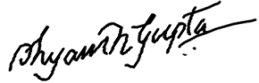 Dr Shyam Nandan Gupta